Click the icon below to view tournament results Be sure to view the results of the Albuquerque Regional by clicking the icon below.  El Pasoans accumulated 233.48 masterpoints!!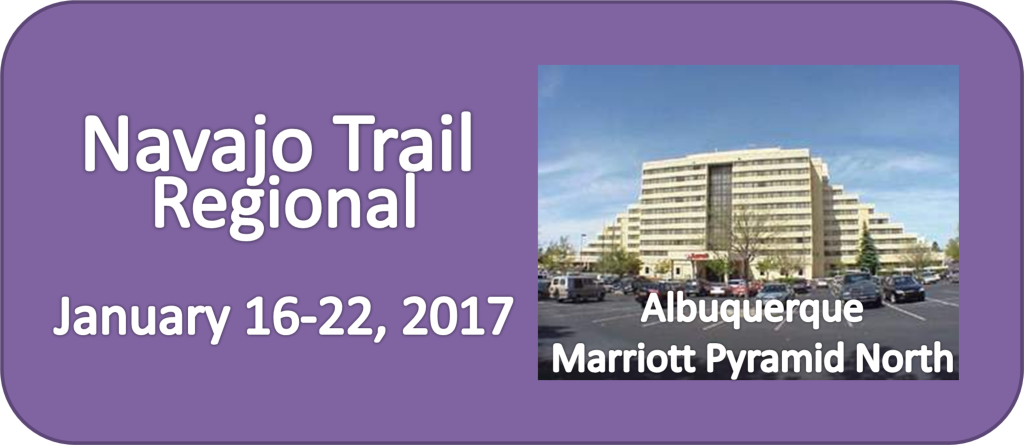 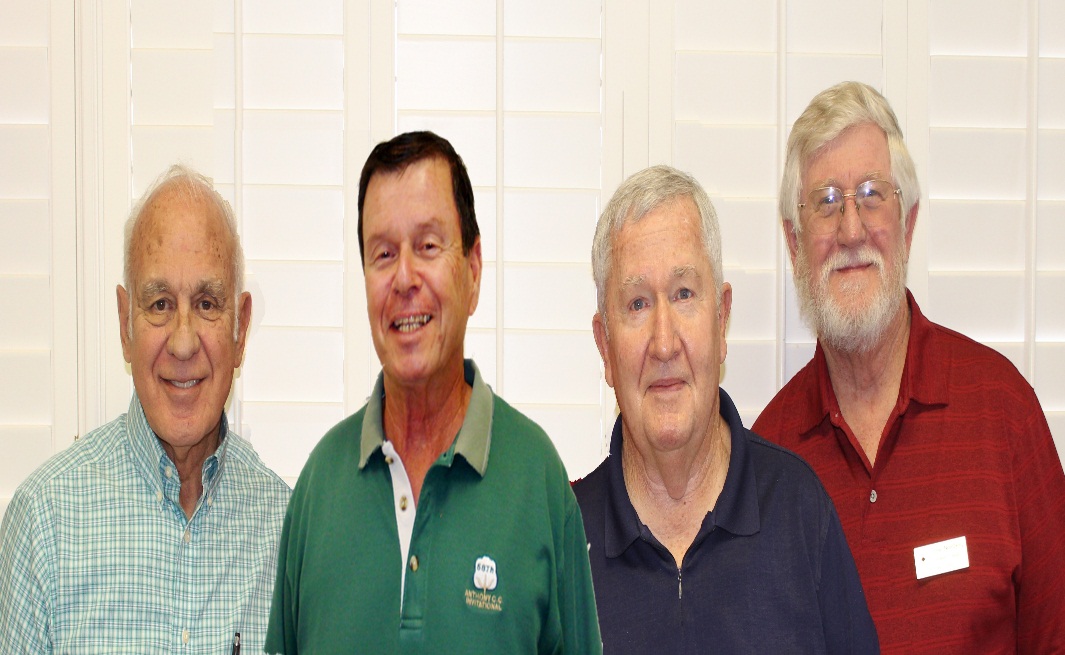 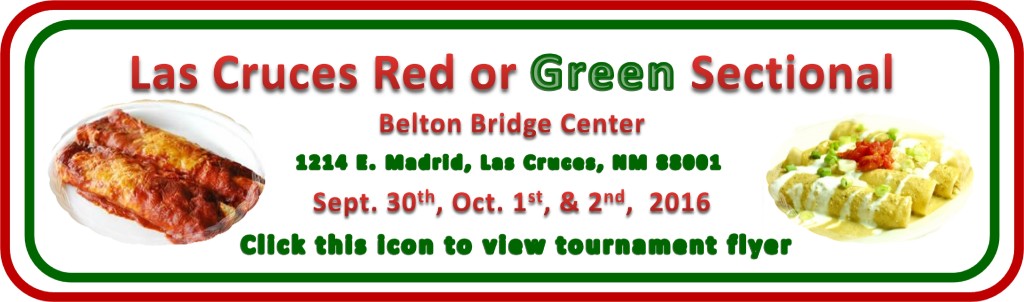 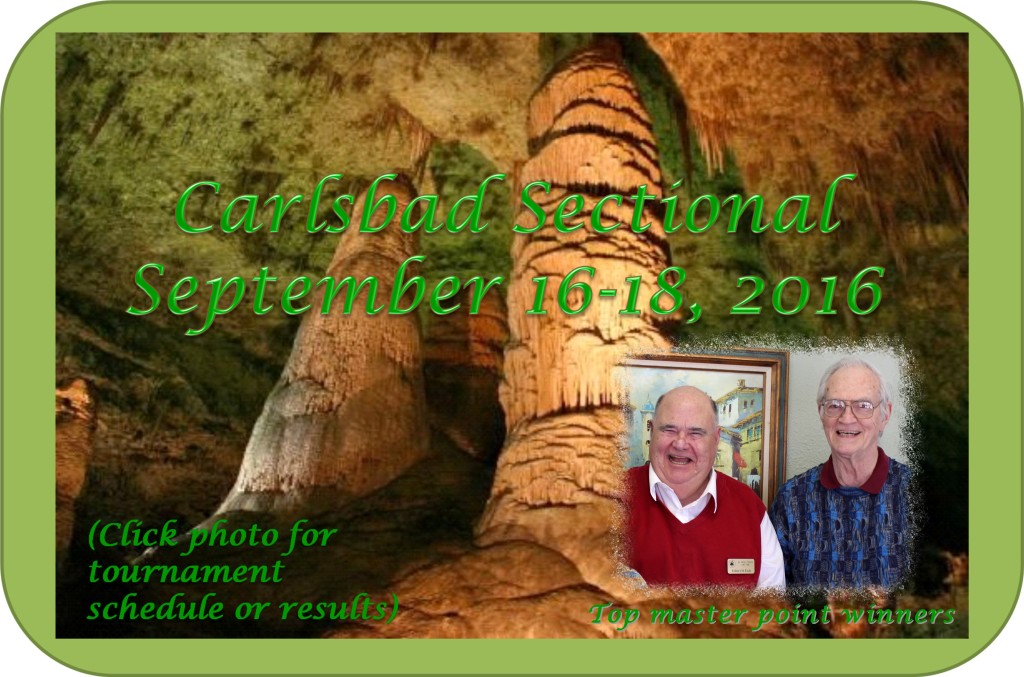 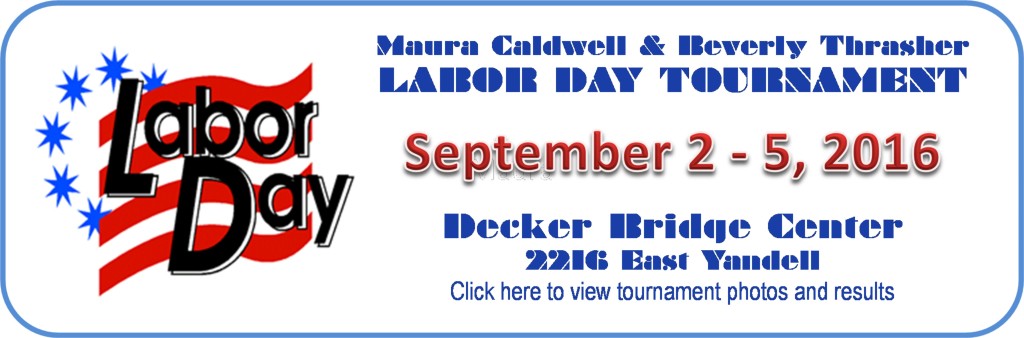 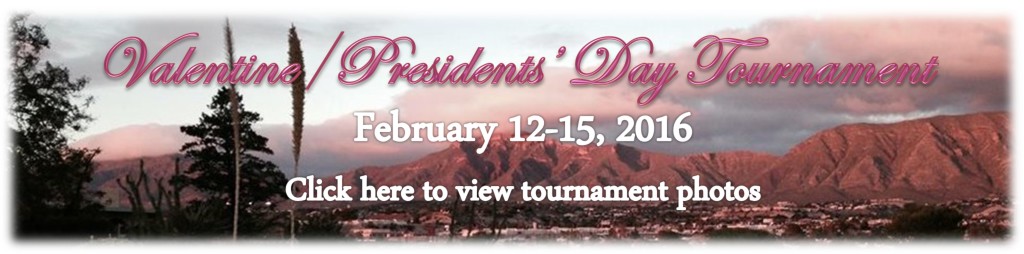 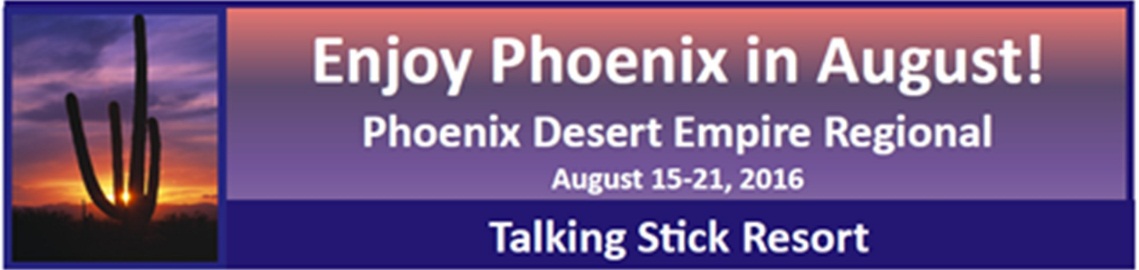 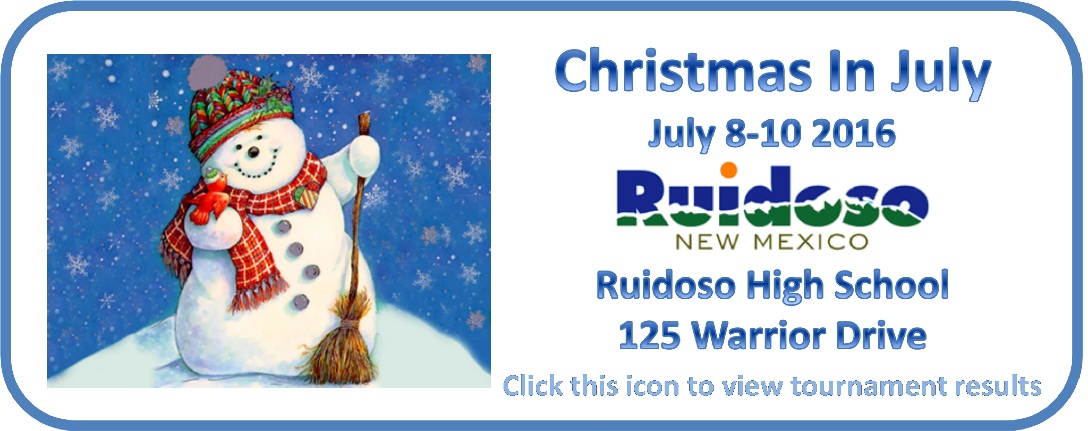 ♠♥♣♦♠♥♣♦♠♥♣♦♠♥♣♦♠♥♣♦♠♥♣♦Click icon above to see all the winners and points earned at the tournament!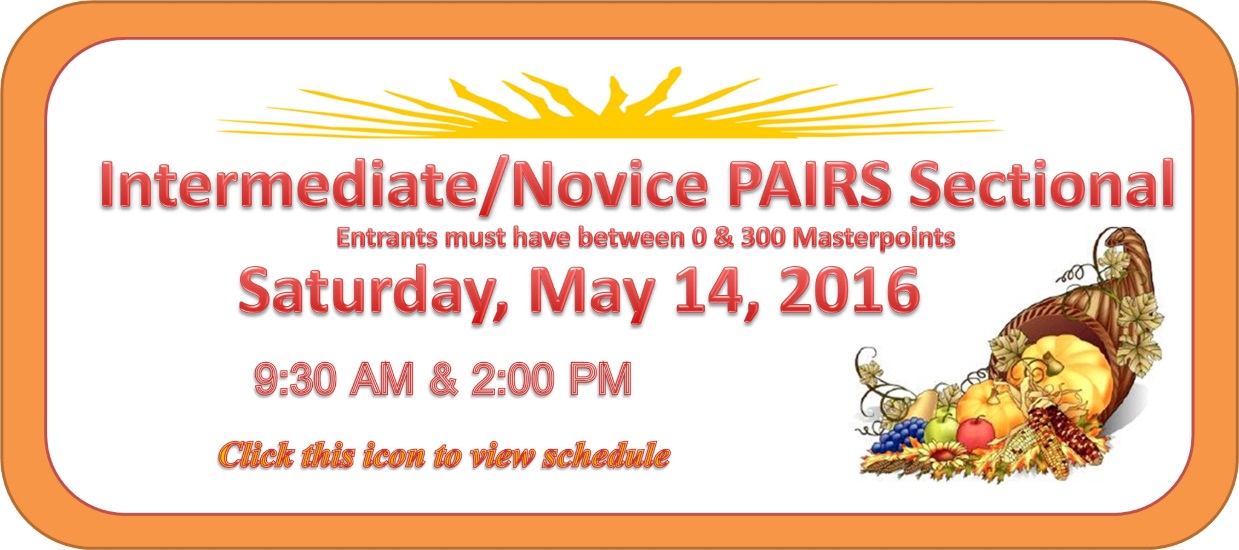 ♠♥♣♦♠♥♣♦♠♥♣♦♠♥♣♦♠♥♣♦♠♥♣♦Click here to view 2015 Labor Day Tournament winners♠♥♣♦♠♥♣♦♠♥♣♦♠♥♣♦♠♥♣♦♠♥♣♦♠♥♣♦♠♥♣♦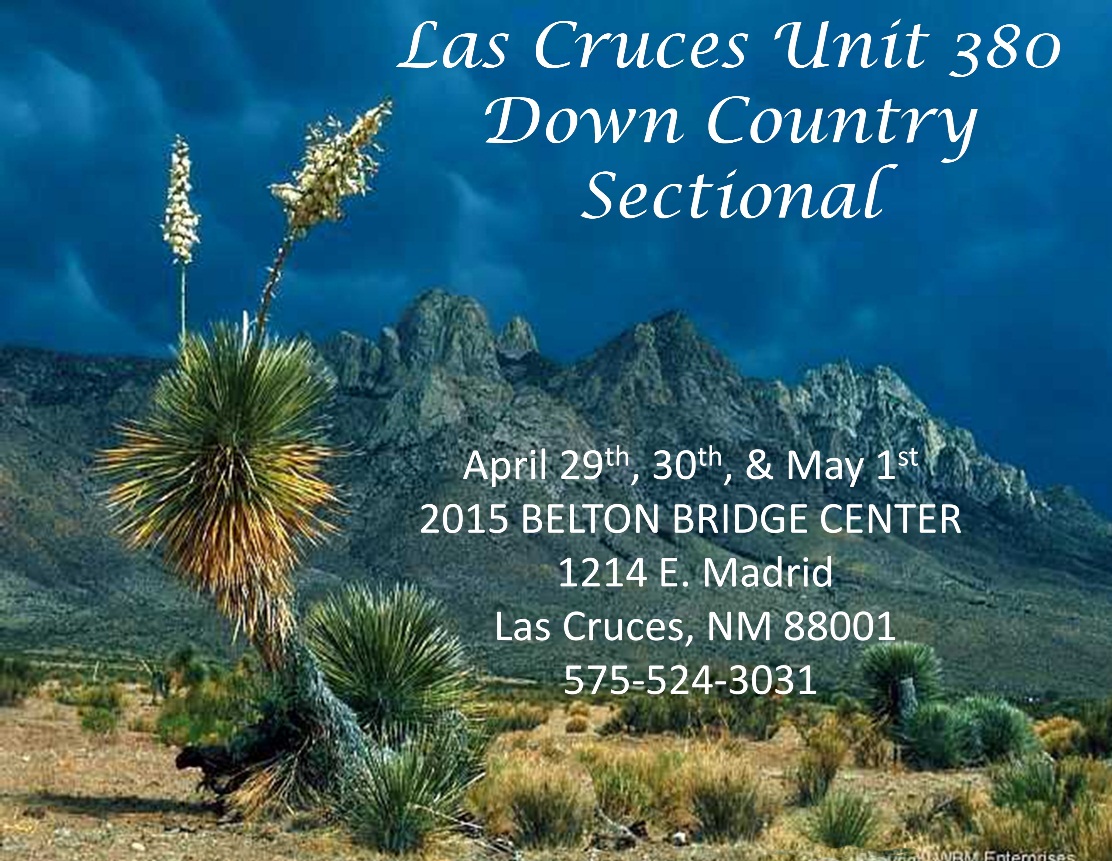 Click here to view photos of January 2015 Albuquerque tournament ♠♥♣♦♠♥♣♦♠♥♣♦♠♥♣♦♠♥♣♦♠♥♣♦♠♥♣♦♠♥♣♦SUNDAY 0-3000 TEAMS-BKT 1 - 7 TablesSUNDAY 0-3000 TEAMS-BKT 1 - 7 TablesSUNDAY 0-3000 TEAMS-BKT 1 - 7 TablesSUNDAY 0-3000 TEAMS-BKT 1 - 7 TablesSUNDAY 0-3000 TEAMS-BKT 1 - 7 TablesSUNDAY 0-3000 TEAMS-BKT 1 - 7 TablesMPsRankNames10.081  Ralph Liguori - Peter Peca Jr - Donald Klenke - Stephen Nordberg, El Paso TX